勞動部認可勞工健檢醫療機構-1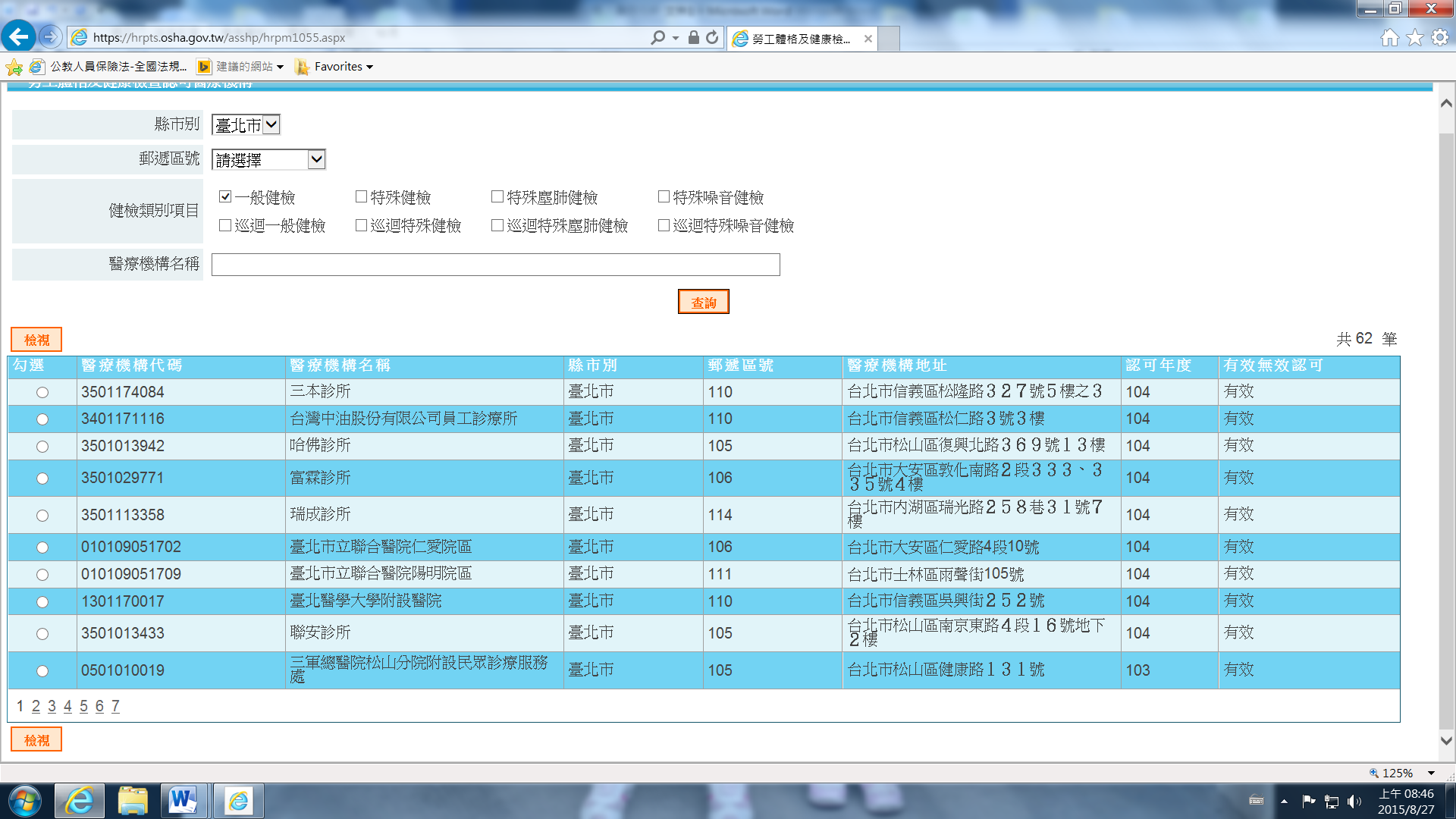 勞動部認可勞工健檢醫療機構-2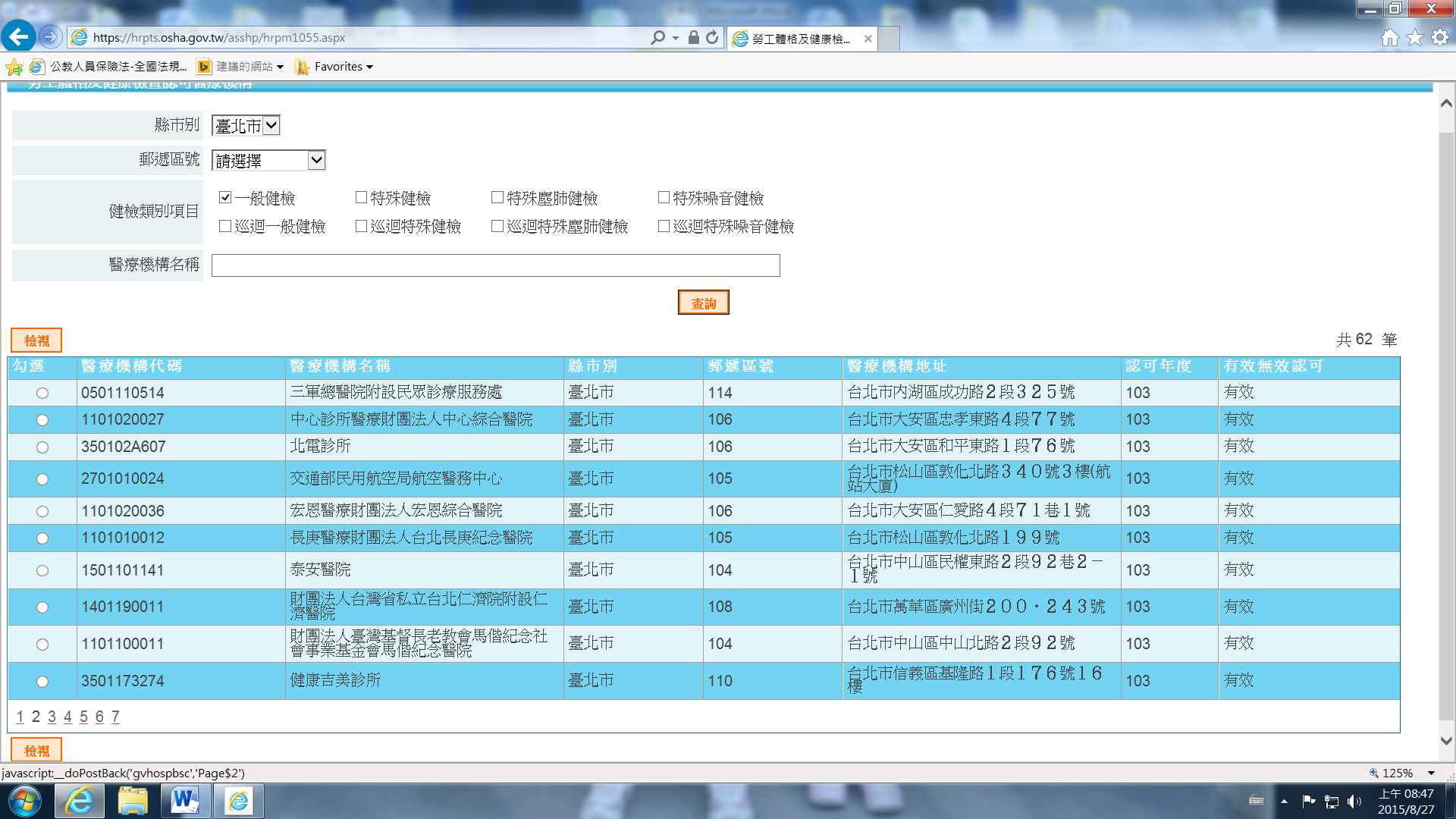 勞動部認可勞工健檢醫療機構-3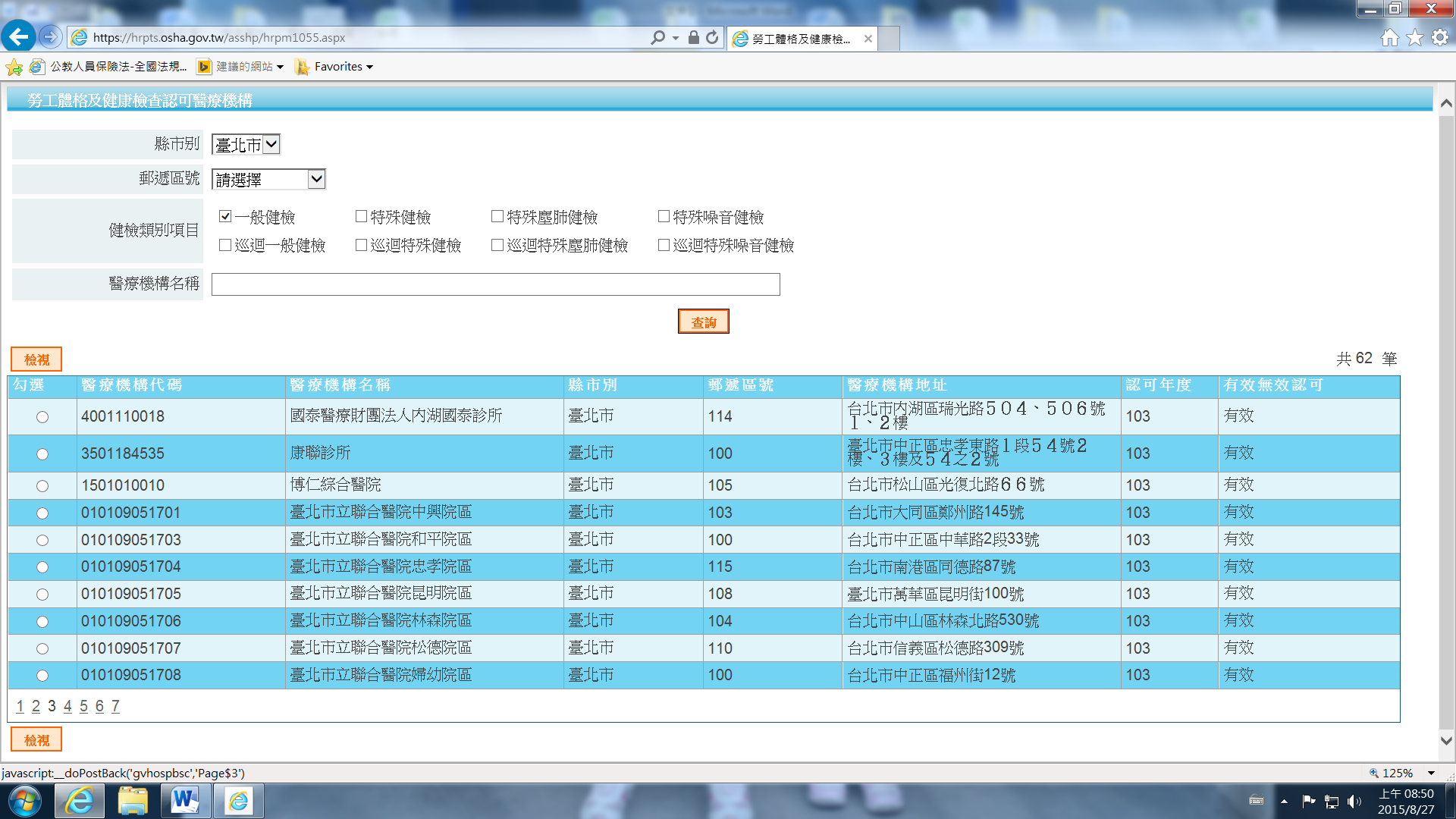 勞動部認可勞工健檢醫療機構-4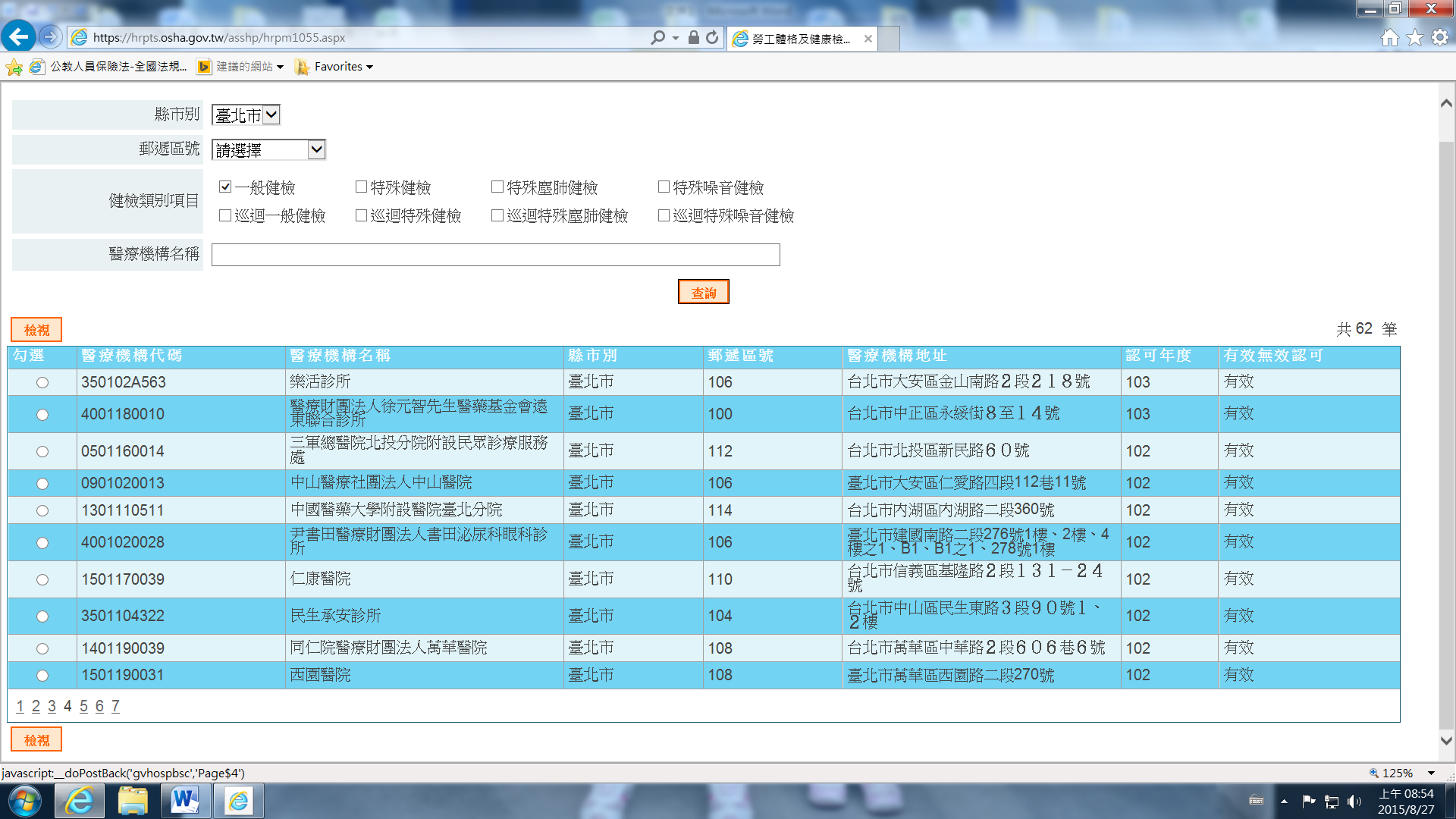 勞動部認可勞工健檢醫療機構-5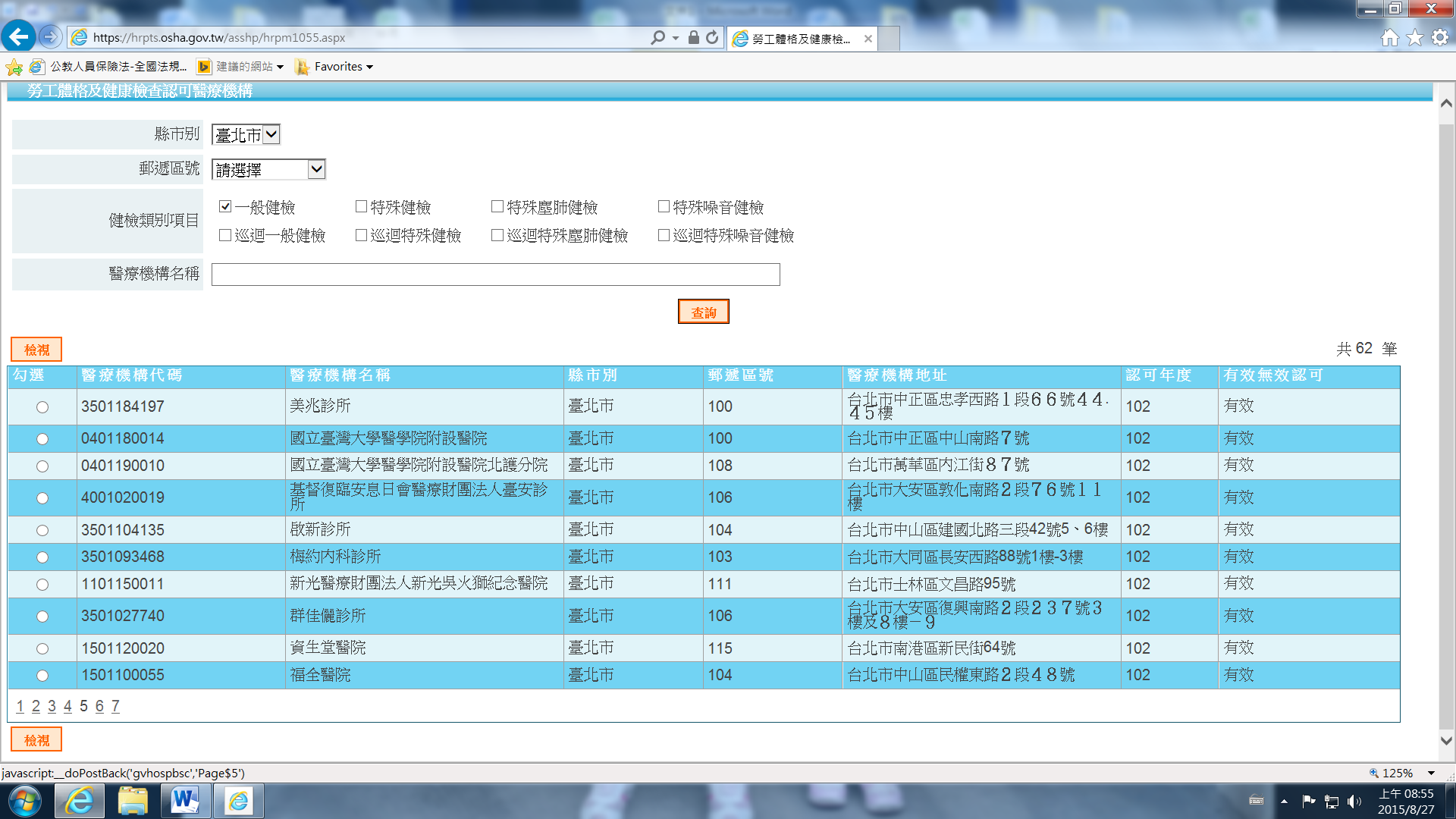 勞動部認可勞工健檢醫療機構-6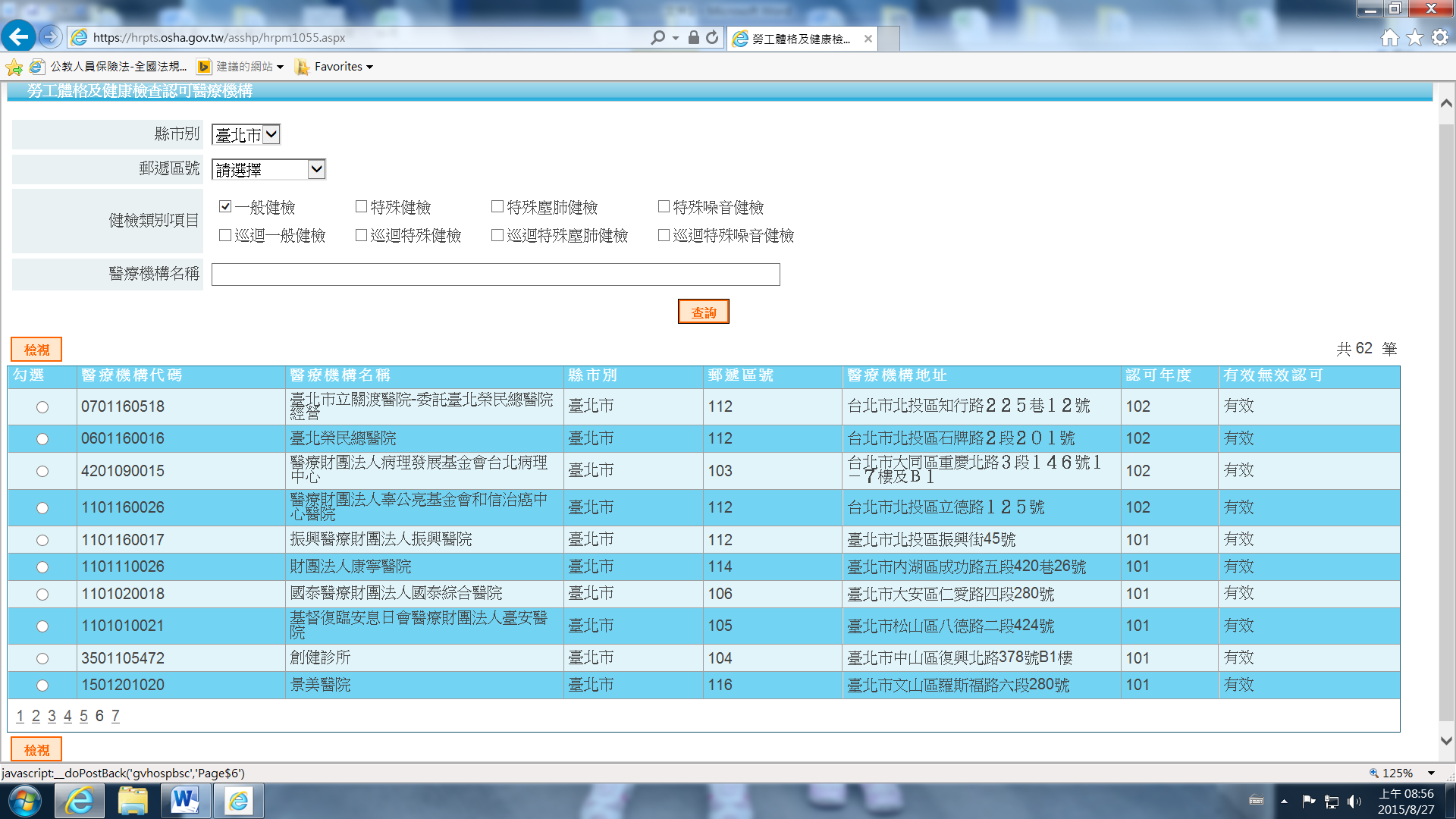 勞動部認可勞工健檢醫療機構-7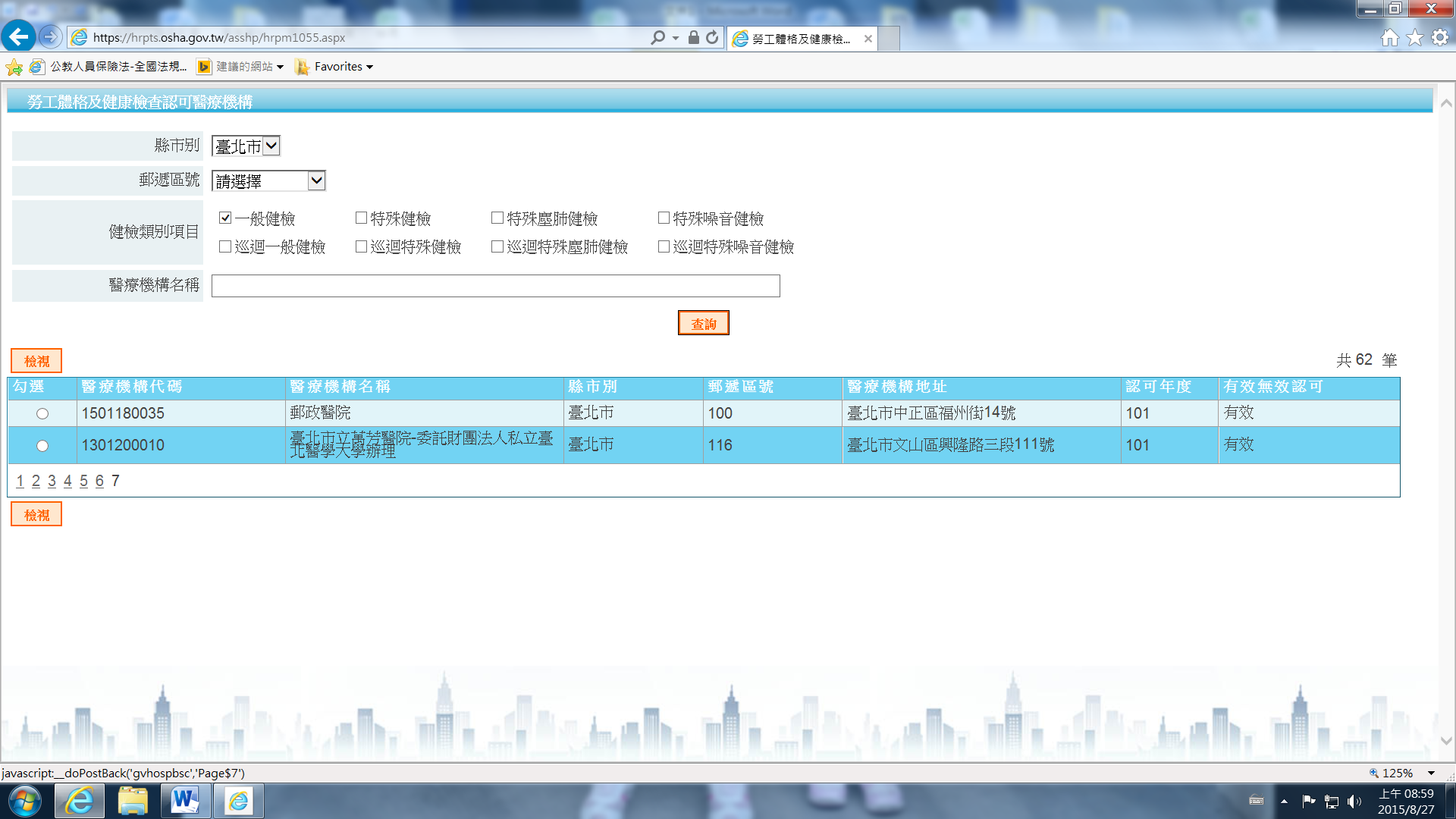 